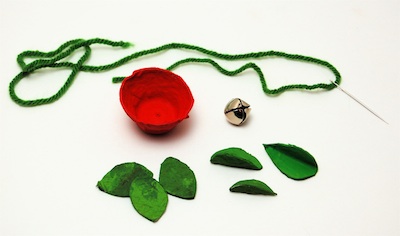 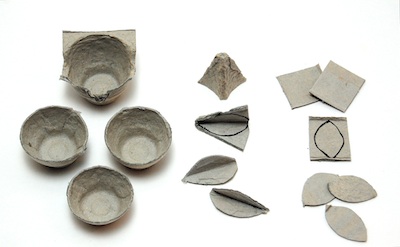 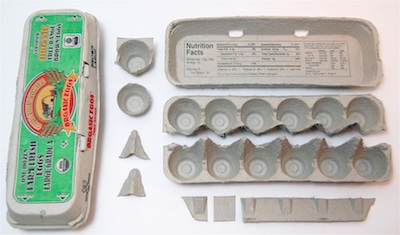 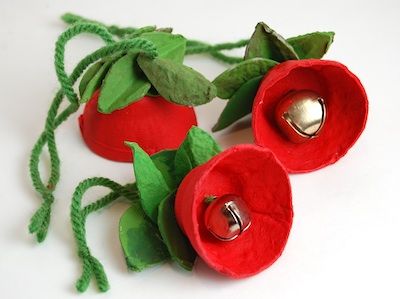 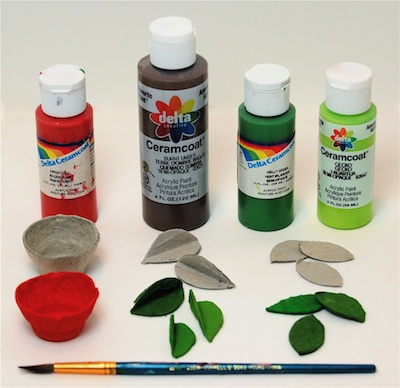 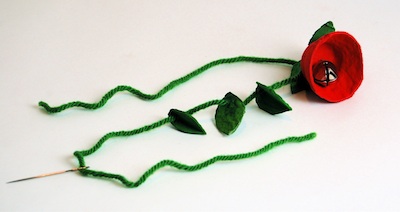 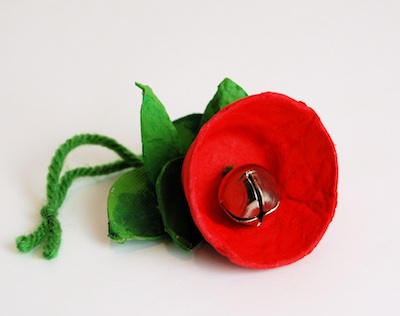 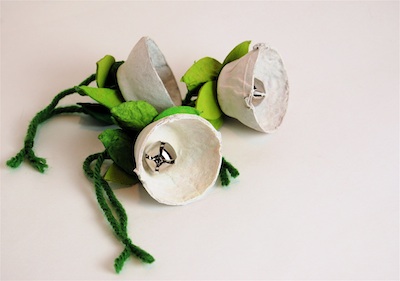 КОЛОКОЛЬЧИКИ ИЗ КАРТОННЫХ ЯЧЕЕК ДЛЯ ЯИЦ